Fiche projet 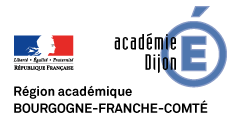 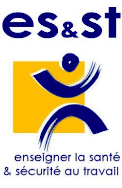 « Prévention des risques professionnels » Merci de compléter le tableau ci-dessous et le retourner à m-claude.relin@ac-dijon.fr ÉtablissementLYCEE JULIEN DE BALLEURENom du projet/actionSENSIBILISATION RISQUES AUDITIFSObjectifSensibiliser les élèves de la filière CHAUDRONNERIE sur les risques auditifs en partenariat avec les élèves infirmières de l’IFSI de Chalon. Vérifier la portée des messages de prévention donnés aux élèves dans le cadre de leur formation.Descriptif du projetLes élèves de l’IFSI sont intervenues 2 fois dans l’année. Pour chacune de leurs interventions, une préparation a été faite avec le DDFPT pour affiner et centrer les interventions.Enquête auprès des élèves : Recueillir les connaissances de chacun en matière de prévention.Leur faire évoquer leurs comportements à risque s’ils en ont.Comprendre pourquoi ils n’agissent pas en fonction de leurs connaissances, s’ils ont un comportement à risque Intervention dans les classes :Etape 1 : apports théoriques sur le fonctionnement de l'oreille et la perte de l'auditionEtape 2 : jeu -> échelle des dB (0 à 160) avec des vignettes des machines utilisées en formation professionnelle qu'il faudra replacer en fonction de leur niveau sonore ainsi qu'une explication de l'écoute prolongée – mesure du niveau sonore avec un sonomètreEtape 3 : jeu avec un casque (simulateur d'acouphènes si autorisation de l'IFSI)Etape 4 : vidéo avec témoignagesPublic concerné(nombre, diplôme préparé)CAP RICSBAC PRO TCIPersonnes référentesDDFPT- R.MARICQCette action s’inclut-elledans le projet d’établissement ?Le projet d’établissement est en cours de ré-écriture, mais la volonté de l’équipe de direction est de développer une culture sécurité pour les personnels et les élèves.CalendrierMoyens mis en œuvreFrein et levieraucunÉvaluation du projet(si c’était à refaire…pistes d’amélioration…)Prévoir un retour plus tôt du projet par les élèves de l’IFSI. Calendrier à cadrer en début d’année.